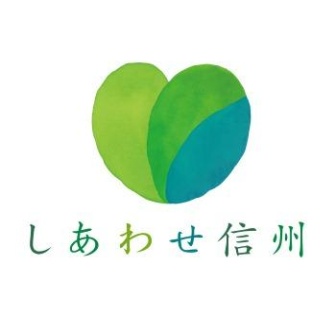 南信消費生活センターでは、長野県弁護士会飯田在住会との共催により、弁護士による連続法話「くらしに役立つ法律のはなし」を開催します。多くの方々のご参加をお待ちしています。テーマ「相続の基本と遺言書作成の基本」～ 相続人？相続分？遺言書ってどうやって作るの？ ～内　容　　相続人は誰か、相続分はどの程度なのかといった相続の基礎知識、また、　遺言書の種類・作成方法、トラブルを避けるためにはどういった内容にすべ　きかといった遺言書作成の基本について、弁護士から具体的事例を交えて分　かりやすくお話していただきます。講　師村松将太法律事務所　村松　将太　弁護士日　時平成３０年７月２０日（金）午後１時３０分～３時まで会　場長野県飯田合同庁舎５階　５０１号会議室参加料無　料申込み　聴講希望者は、電話で南信消費生活センターへ　７月１９日（木）までに　お申込みください。（☎０２６５－２４－８０５８）その他当法話は毎月１回開催しています。次回以降は決定次第お知らせします。